							                 Jedlicze, dnia 9 sierpnia 2018 r.Informacja dot. konkursu na stanowisko Dyrektora Zespołu Szkolno-Przedszkolnego w ŻarnowcuW dniu 8 sierpnia 2018 r. odbył się konkurs na stanowisko Dyrektora Zespołu Szkolno-Przedszkolnego w Żarnowcu. Do konkursu przystąpiło dwóch kandydatów. W złożonych 
do konkursu ofertach, Komisja konkursowa powołana w celu wyłonienia kandydata 
na w/w stanowisko, stwierdziła braki formalne, w związku z czym konkurs nie został rozstrzygnięty. 									Burmistrz Gminy Jedlicze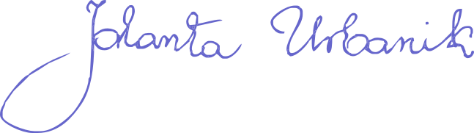 								         Jolanta Urbanik				